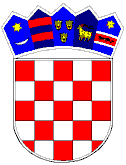 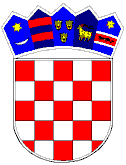 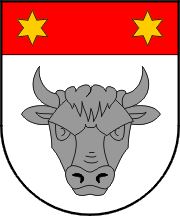 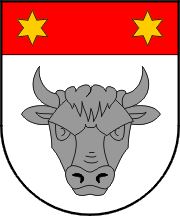 KLASA: 321-01/22-01/5URBROJ: 2158-37-01-22-2Strizivojna, 15.12.2022.Temeljem članka 69. stavka 4. Zakona o šumama („Narodne novine“, broj 68/15, 115/18, 98/19, 32/20 i 145/20) te članka 30. Statuta Općine Strizivojna („Službeni glasnik Općine Strizivojna“, broj 1/21), Općinsko vijeće Općine Strizivojna na svojoj 14. sjednici održanoj dana 15.12.2022. godine donosiII.IZMJENE I DOPUNE PROGRAMA
utroška sredstava šumskog doprinosa za . godinu Članak 1.Ovim programom definira se namjena korištenja sredstava ostvarena temeljem uplaćenog iznosa sredstava šumskog doprinosa u . godini.Članak 2.	Sredstva šumskog doprinosa planiraju se utrošiti kroz program utroška šumskog doprinosa kako slijedi:Članak 3.Ovaj Program stupa na snagu osmog dana od dana objave u „Službenom glasniku Općine Strizivojna“.Predsjednica Općinskog vijećaIvana Rendulić, mag.prim.educ.________________________REDNI BROJ I OPISI. IZMJENE I DOPUNE PLANA PRORAČUNA ZA 2022 GODINUPOVEĆANJE/SMANJENJEII. IZMJENE I DOPUNE PLANA PRORAČUNA ZA 2022 GODINUR135 NERAZVRSTANE CESTE450.000,000,00450.000,00R122 ODRŽAVANJE KANALSKE MREŽE45.000,000,0045.000,00R119 ODRŽAVANJE OTRESIŠTA, POLJSKI PUTEVI100.000,000,00100.000,00R108 OSTALE KOMUNALNE USLUGE7.317,290,007.317,29R232 PARKING NA GROBLJU0,000,000,00R129 RASVJETA NA GROBLJU0,000,000,00UKUPNO: 602.317,290,00602.317,29